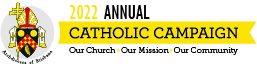 Weekend following Campaign scriptPlease make a brief announcement before Mass on the weekend of 27 – 28 August.  The following announcement can be made by either the parish ambassador or the parish priest.Good morning/afternoonLast weekend our parish held an appeal for the Annual Catholic Campaign in support of the important Catholic ministries in our Archdiocese.  Thank you to everyone who responded generously to the Archbishop’s call for support. If you didn’t get a chance to make a gift last week, there is still time. If you took the envelope home, please pop it in the mail or leave it here on your way out after service.Your tax-deductible gift will be put straight to work by funding the vital Catholic agencies in our local community. If you have any questions, please don’t hesitate to approach me after Mass.Thank you again for your time and generosity.